Combe Hay Parish Councilhttps://combehaypc.org.ukBATHAVON SOUTH WARD, BATH & NORTH-EAST SOMERSETChairman: Malcolm Austwick, Brook House, Combe Hay, Bath BA2 7EG  malcolm.austwick@combehaypc.netClerk: Robin Campbell, 4 Monmouth Paddock, Norton St Philip, Bath BA2 7LA  07932 557202  combehaypcclerk@gmail.comPUBLIC NOTICEA MEETING of the above-named Parish Council will be held on Wednesday 19 January 2022
starting at 7.00pm in Combe Hay Church, which members of the press and public have the right to attend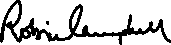 Robin Campbell, Clerk, 14 January 2022PUBLIC PARTICIPATION Members of the public are very welcome and may address the Council on matters of local concern. Written questions may be submitted to the Clerk in advance.22.001  Apologies To CONSIDER apologies for absence. 22.002	Interests To DECLARE interests, RECEIVE written dispensation requests for items of disclosable pecuniary interest and GRANT requests where appropriate.22.003 Minutes To APPROVE and SIGN the minutes of the Parish Council Meeting of 17.11.2021.22.004 Clerk’s report To RECEIVE a report on actions from previous meetings not on this agenda.22.005	Councillors’ reports To RECEIVE reports on matters not on this agenda.22.006	Planning   		(a) To CONSIDER the following applications (or if delegated, to CONFIRM recommendation): (b) To NOTE planning decisions by B&NES Council since the last PC meeting, including:(c) To RECEIVE an update on enforcement matters.(d) To RECEIVE an update from the Sulis Down Working Group.22.007	Environment(a) To NOTE fallen beech tree in The Avenue (report circulated) and CONSIDER implications.(b) To AGREE litter picking strategy and NOTE purchase of litter-pickers.(c) To RECEIVE an update on water issuing between Watercress Cottage and Meribah22.008	Community and Communication 	(a) Big Village meet-up To NOTE survey responses (circulated) and CONSIDER next actions.(b) Queen’s Platinum Jubilee To RECEIVE an update, APPOINT an organising committee and AGREE the format of events(c) Welcome Pack To NOTE any new residents to whom a pack should be delivered.(d) Operation London Bridge To CONSIDER the provision, on the death of Royal, of a Book of Condolence to enable residents to mark their respect.22.009	Parish Assets Cemetery To CONSIDER adoption of Cemetery Rules and Charges (circulated).The Avenue Railings To AGREE maintenance programme 2022.Defibrillator Kiosk To RECEIVE a maintenance update. 22.010	Highways and Rights of Way To RECEIVE an update.22.011	Data To CONSIDER adoption of a Data Protection and Destruction Policy (circulated).22.012  Emergency Plan To RECEIVE an update report             22.013	Finance (a) To APPROVE and SIGN the Month 9 financial statement and SIGN the bank reconciliation.(b) To APPROVE the council’s annual insurance renewal from 10.2.22.	(c) To SET the budget for financial year 2022-23.	(d) To SET the precept for financial year 2022-23.(e) To NOTE payments made since the last meeting.(f) To APPROVE payments (list at meeting) and AGREE signatories for online authorization. 22.014 Information only		Matters requiring a decision must be listed elsewhere on the agendaTo NOTE correspondence received.(b)  To RECEIVE miscellaneous reports.       	22.015	Meetings To CONFIRM date, time and venue of next meeting:21/05543/TCARectory Lodge Old Bath Road Combe Hay BA2 7EG  Beech Tree - Reduce crown limb leaders back by up to 6m, back to approx 120-180mm diameter cuts at suitable lateral branches, remove damaged branches and deadwood (Option A as per report).Case Officer: Jane BrewerTarget decision date: 05/01/202221/05333/D6AParcel 4234, Combe Hay Lane, Combe HayDischarge of planning obligations Schedule 6 (Travel Plan) of application 17/02588/EFULCase officer: Chris Griggs-TrevarthenTarget decision date: 28/12/202121/05322/FULRectory Lodge, Old Bath Road, Combe Hay BA2 7EGErection of two storey extension.Case officer: Christine MoorfieldExpiry for consultation:  time extension granted until 20/01/202221/04692/FULUphill, The Lower Lane, Combe Hay, BA2 7EGTwo proposed windows to the facades of the existing main residencePermitParish Council: support21/04661/FUL 21/04662/LBA2 Rose Cottages, TheReplacement roof to existing rear extensionExternal alterations for the replacement . . .PermitConsentParish Council: supportWednesday 16 March 2022 7:00pmParish Council MeetingCombe Hay Church